   БОЙОРОК                                                                                   РАСПОРЯЖЕНИЕ«17» май 2021 й.    		            № 15 р             	       «17» мая 2021 г.Об утверждении перечня должностей и профессий, подлежащих обучению по охране труда в сельском поселении Старотумбагушевский сельсовет муниципального района Шаранский район Республики БашкортостанВо исполнение Постановления Министерства образования Российской Федерации от 13.01.2003 № 29 «Об утверждении порядка обучения по охране труда и проверке знаний требований охраны труда работников организаций», ГОСТ 12.0.004-90 «Организация обучения безопасности труда» утвердить:	1. Перечень должностей руководителей и специалистов, связанных с организацией, руководством и проведением работ непосредственно на рабочих местах, подлежащих обучению по охране труда и проверке знаний требований охраны труда в обучающей организации (приложение № 1).2. Контроль за выполнением данного распоряжения оставляю за собой.Глава сельского поселения                                                      И.Х. БадамшинПриложение № 1к распоряжению главы сельского поселения Старотумбагушевский сельсоветот 17.05.2021г. № 15 рПЕРЕЧЕНЬдолжностей руководителей и специалистов, связанных с организацией, руководством и проведением работ непосредственно на рабочих местах, подлежащих обучению по охране труда и проверке знаний требований охраны труда в обучающей организации.- глава сельского поселения;- управляющий делами администрации сельского поселения;- специалист администрации сельского поселения;- уборщик служебных помещения.Башкортостан РеспубликаһыныңШаран районымуниципаль районыныңИске Томбағош  ауыл советыауыл биләмәһе ХакимиәтеҮҙәк урамы, 14-се йорт, Иске Томбағош  ауылыШаран районы Башкортостан Республикаһының 452636 Тел.(34769) 2-47-19, e-mail:sttumbs@yandex.ruwww.stumbagush.sharan-sovet.ru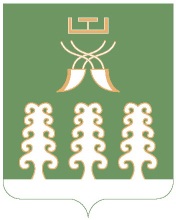 Администрация сельского поселенияСтаротумбагушевский сельсоветмуниципального районаШаранский районРеспублики Башкортостанул. Центральная, д.14 д. Старотумбагушево                             Шаранского района Республики Башкортостан, 452636 Тел.(34769) 2-47-19, e-mail:sttumbs@yandex.ru,www.stumbagush.sharan-sovet.ru